                          Karta pracyTemat ,,Papierowy wiatraczek”Grupa: młodszo-szkolna                                                                Potrzebne do wykonania:                                                                      - kartka z bloku technicznego                                                                      - słomka do napojów, mocny klej                                                                     - nożyczki, szpilka lub pinezka                                                                     - korek, ołówek i linijka                Wykonanie:                                                                                                                                                                                                                                                                                                                                                                                                                                                     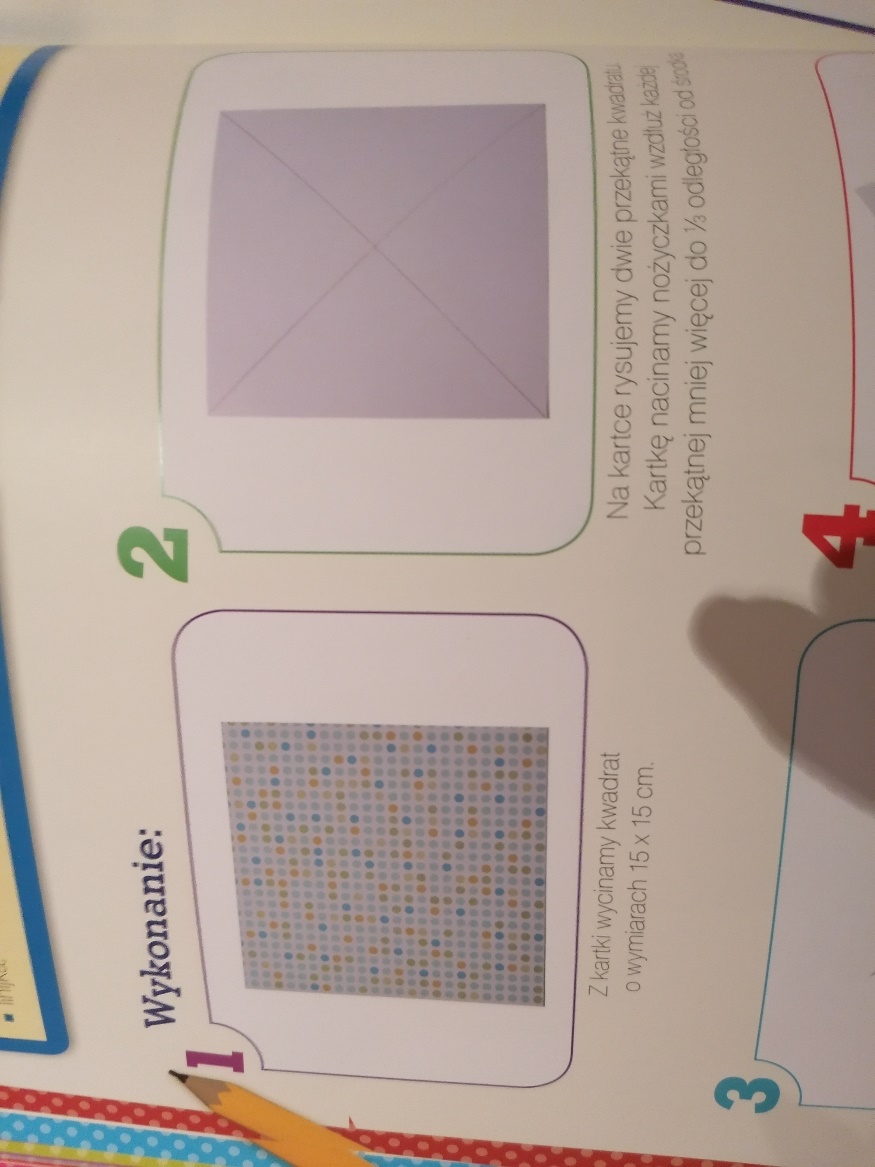 Z kolorowej kartki wycinamy kwadrat 15x15 cm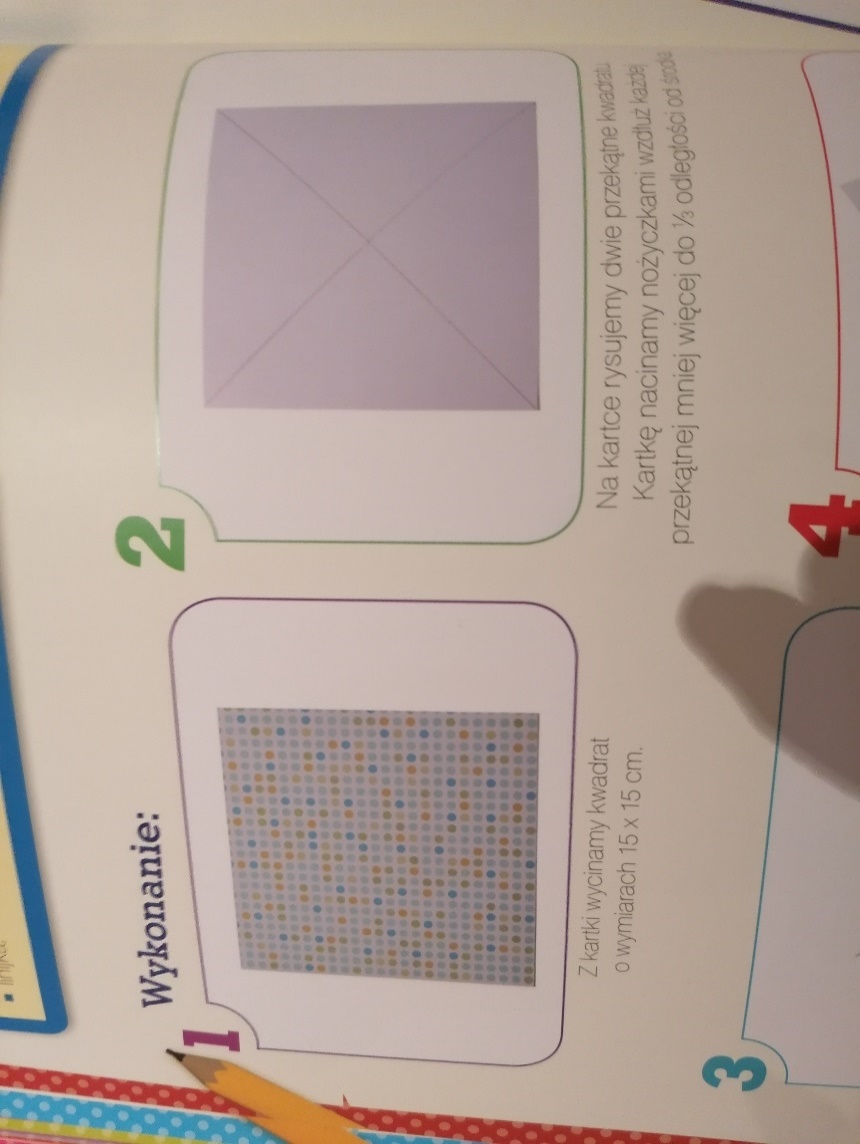 Na kartce rysujemy dwie przecinające się przekątne i nacinamy każdą z nich w odległości 1/3 od środka.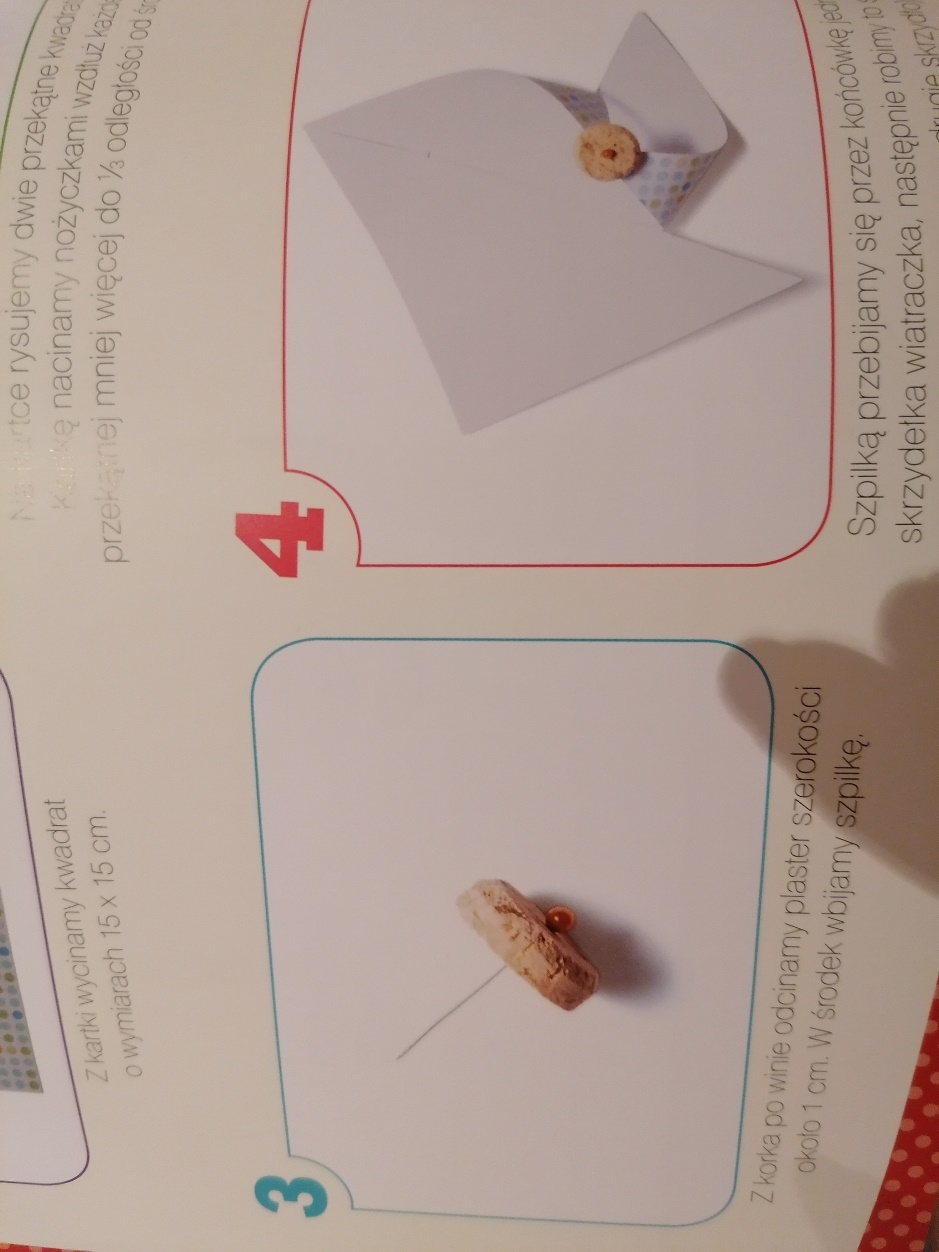 Z korka odcinamy plaster 1 cm i wciskamy szpilkę.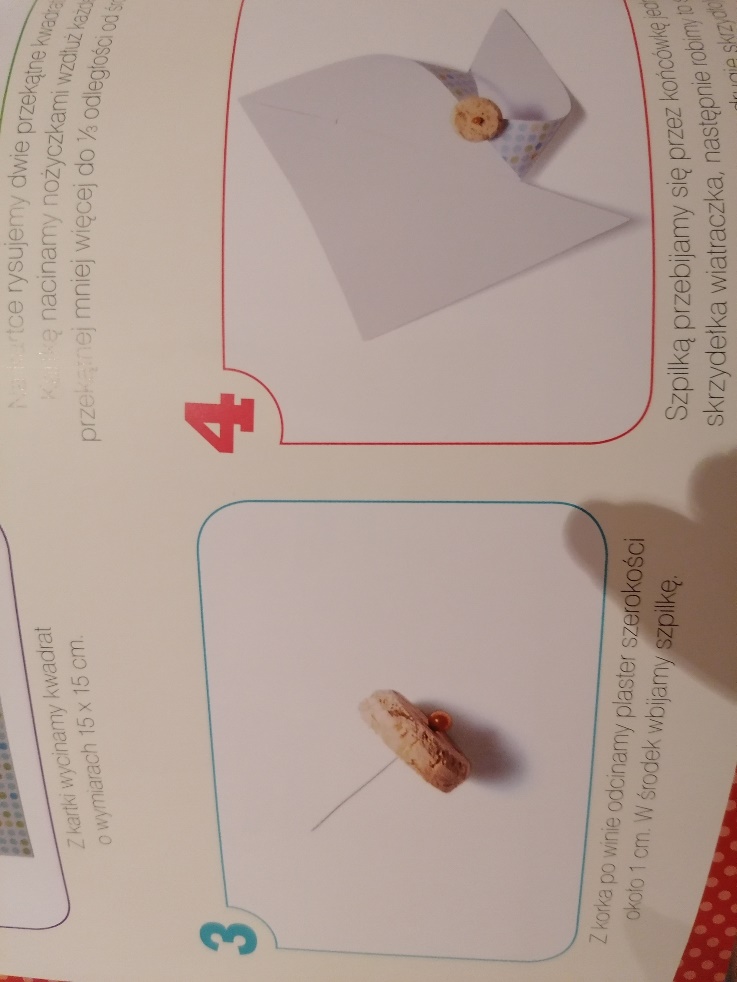 Szpilką przebijamy się przez końcówkę jednego skrzydełka wiatraczka, następnie robimy to samo z kolejnym (łapiemy co drugie skrzydło).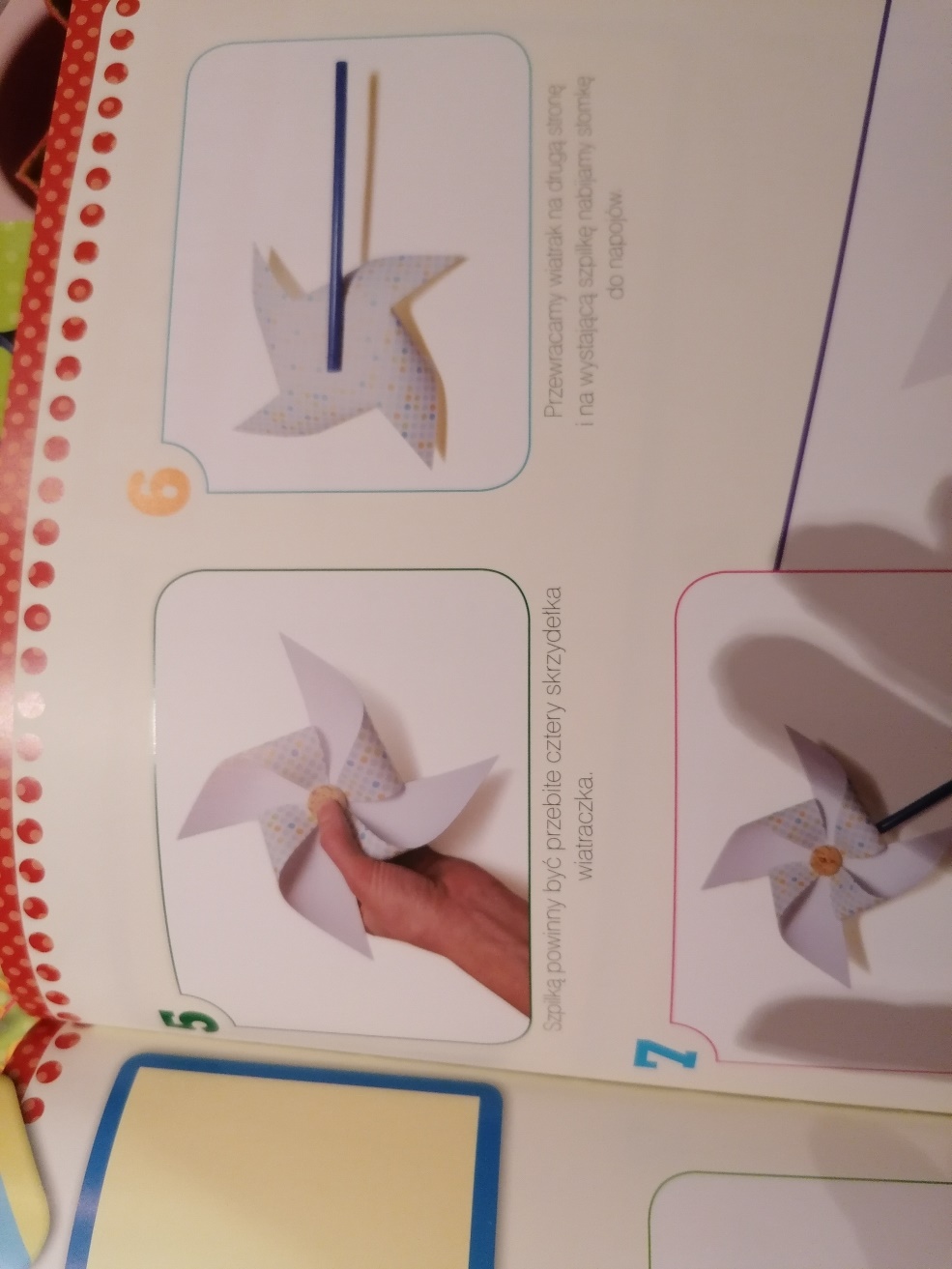 Szpilką przebijamy cztery skrzydełka naszego wiatraczka.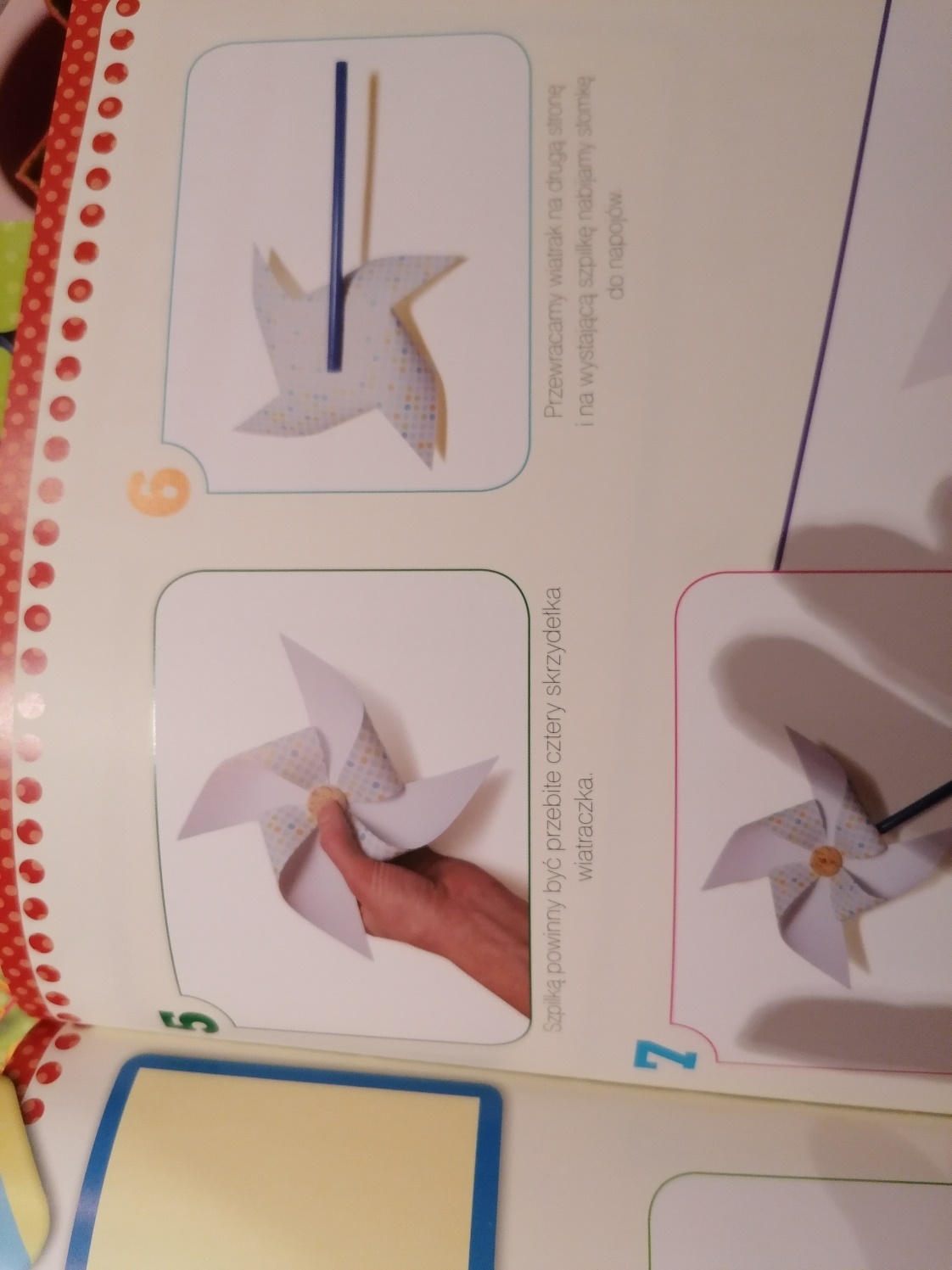 Wiatraczek odwracamy na drugą stronę, na szpilkę nabijamy słomkę po napojach i przyklejamy mocnym klejem ( może być Mamut)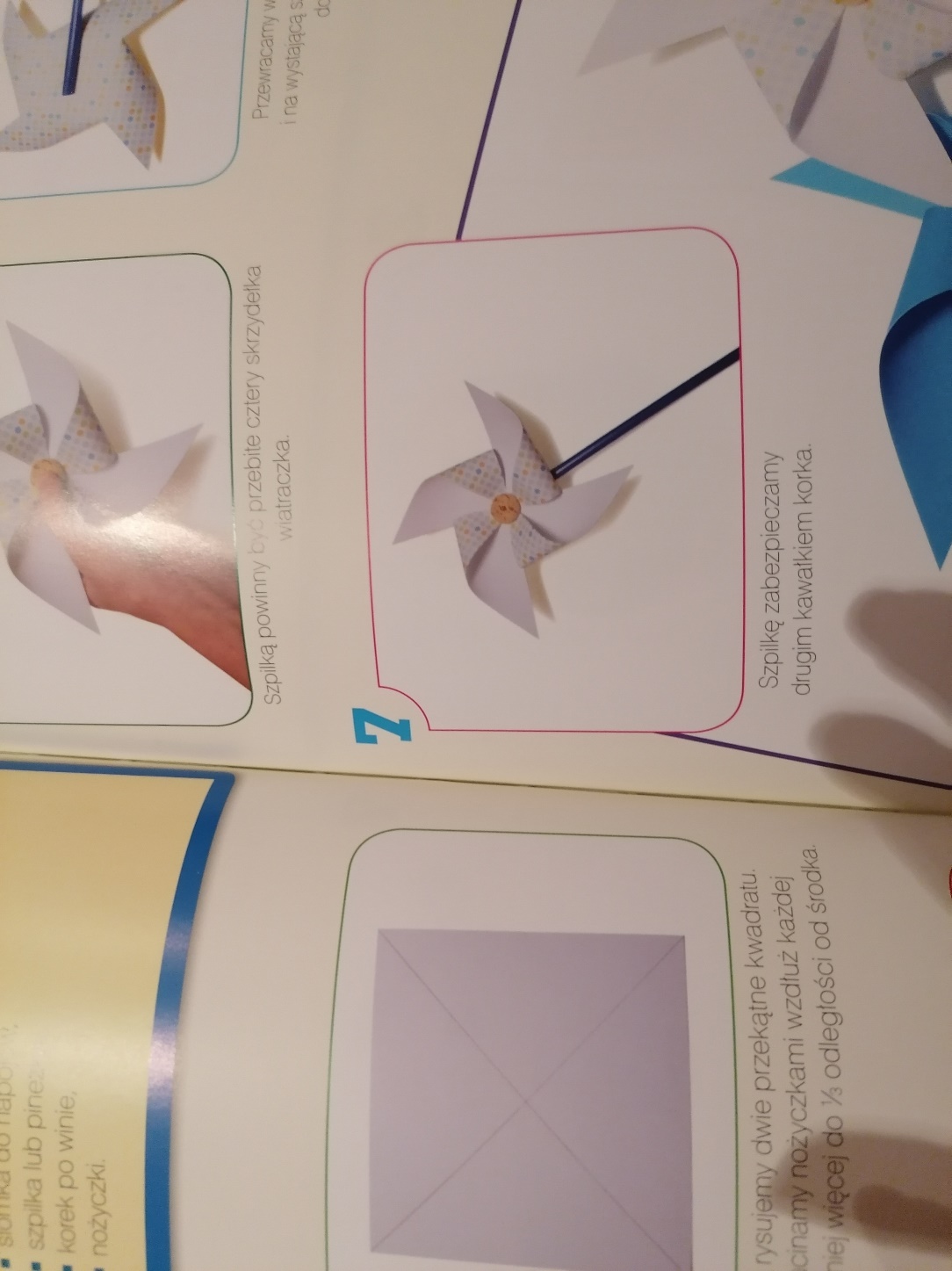 Tak wygląda gotowy wiatraczek.Dzięki temu pomysłowi rozwijamy kompetencje kluczowe – świadomość                                                                                             i ekspresję kulturalną.Dziecko: - otwiera się na nowości i nabywa nowych doświadczeń;- rozwija wyobraźnię i ekspresję twórczą;- wyraża siebie poprzez samodzielne wykonanie pracy;Opracowała: Barbara Nawojczyk